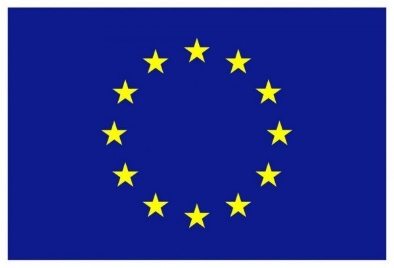 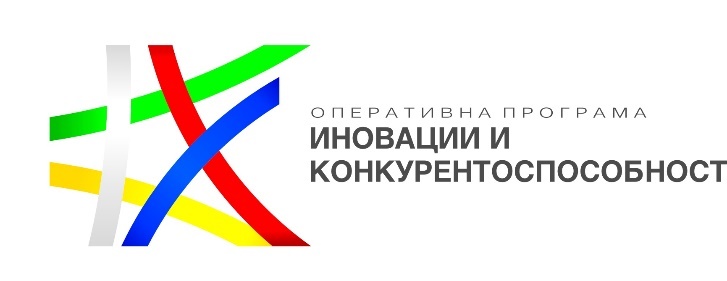   „ЧУМЕРНА – 2003“  ЕООД е бенефициент по процедура BG16RFOP002-2.095 „Подкрепа чрез оборотен капитал за МСП, засегнати от временните противоепидемични мерки“ на Оперативна програма „Иновации и конкурентноспособност“2014-2020г., приоритетна ос „Предприемачество и капацитет за  растеж на МСП“. Подкрепата е осигурена от Европейския съюз, Европейски фонд за регионално развитие и национално финансиране.    Проект №: BG16RFOP002-2.095-6257 с наименование: Подкрепа чрез оборотен капитал за МСП, засегнати от временните противоепидемични меркиГлавна цел: Осигуряване на оборотен капитал за регистрирани в Република България микро, малки и средни предприятия, засегнати от временните противоепидемични мерки, за преодоляване на икономическите последствия.Помощта се предоставя по Оперативна програма „Иновации и конкурентоспособност“, чрез Националната агенция за приходите.Бенефициент: „ЧУМЕРНА – 2003“  ЕООДОбща стойност: 5416.33лвНачало: 28.01.2021г.Край: 28.04.2021г.                            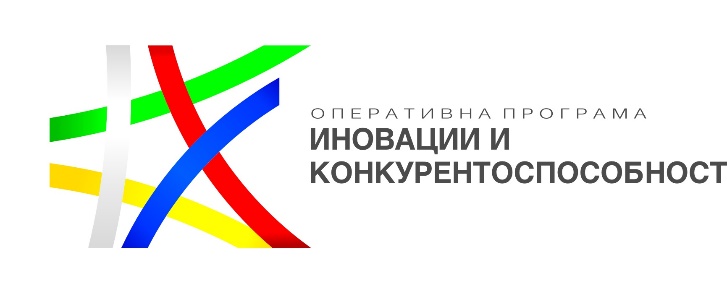   „ ЧУМЕРНА – 2003“  ЕООД е бенефициент по процедура BG16RFOP002-2.095 „Подкрепа чрез оборотен капитал за МСП, засегнати от временните противоепидемични мерки“ на Оперативна програма „Иновации и конкурентноспособност“2014-2020г., приоритетна ос „Предприемачество и капацитет за  растеж на МСП“. Подкрепата е осигурена от Европейския съюз, Европейски фонд за регионално развитие и национално финансиране.    Проект №: BG16RFOP002-2.095-6257 с наименование: Подкрепа чрез оборотен капитал за МСП, засегнати от временните противоепидемични меркиГлавна цел: Осигуряване на оборотен капитал за регистрирани в Република България микро, малки и средни предприятия, засегнати от временните противоепидемични мерки, за преодоляване на икономическите последствия.Помощта се предоставя по Оперативна програма „Иновации и конкурентоспособност“, чрез Националната агенция за приходите.Бенефициент: „ЧУМЕРНА – 2003“  ЕООДОбща стойност: 2127.14лвНачало: 30.03.2021г.Край: 30.06.2021г.       